May 2, 2014Royal Knights,Several Reminders:PASS Testing:  Tuesday-Friday, May 6-9, is PASS Testing.  I encourage you to make sure your child is well rested and on time each day of PASS Testing so that he/she can perform at peak performance.  Also a reminder that Friday, May 9, is a FULL DAY, not a half day.  This is the last makeup for ice days.  Moving-Up Ceremonies/Kindergarten Fun Day:On Thursday, May 29, Kindergarteners will have an awards ceremony inside the kindergarten classroom.  On Friday, May 30, Kindergarteners will have a Fun Day at Harold Turpin Park in Ridgeland.  Students should wear comfortable clothing and shoes.  They are not required to wear school uniforms.  Attendees must be accompanied by their parents and should RSVP by May 19th.  On Monday, June 2, 5th graders will celebrate moving up to middle school at Hilton Head Lakes Lake Room 6:30-8:00pm.  Young ladies wear white dresses, and young men wear white shirts and black slacks.  Light refreshments will be served at the end of the ceremony.  Attendees must RSVP by May 22nd.On Tuesday, June 3, 8th graders will celebrate moving up to high school at Hilton Head Lakes Lake Room 6:30-8:00pm.  Young ladies wear white dresses, and young men wear white shirts and black slacks.  Light refreshments will be served at the end of the ceremony.  Attendees must RSVP by May 22nd.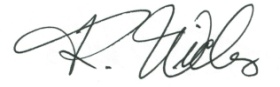 Karen M. Wicks, Ph.D.Executive Director/Principal